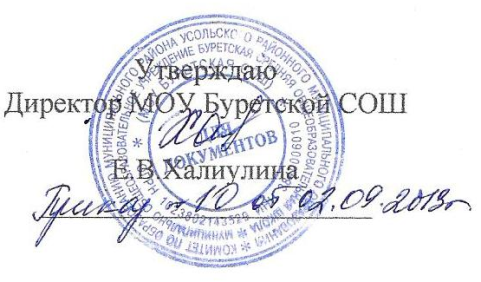 Положениео библиотеке МОУ Буретской СОШ
1. Общие положения1.1. Библиотека является структурным подразделением МОУ Буретской СОШ (далее – ОУ), участвующим в учебно-воспитательном процессе в целях обеспечения  права участников образовательного процесса на бесплатное пользование библиотечно-информационными ресурсами.1.2. Библиотека руководствуется в своей деятельности Законом РФ «Об образовании», Типовым положением об общеобразовательном учреждении, нормативными документами и  методическими письмами Минобразования России, Уставом школы и настоящим Положением.1.3. Деятельность библиотеки основывается на принципах демократии, гуманизма, общедоступности, приоритета общечеловеческих ценностей, гражданственности, свободного развития личности.1.4. ОУ несет ответственность за доступность и качество библиотечно – информационного обслуживания читателей библиотеки.1.5. Организация обслуживания участников образовательного процесса производится в соответствии с правилами техники безопасности и противопожарными, санитарно-гигиеническими требованиями.1.6. Порядок пользования источниками информации, перечень основных услуг и условия их предоставления определяются настоящим Положением о школьной библиотеке и Правилами пользования школьной библиотекой, утвержденными директором школы.2. Основные цели и задачи библиотекиЦели школьной библиотеки соотносятся с целями школы и ими являются2.1. Формирование общей культуры личности обучающихся на основе усвоения обязательного минимума содержания общеобразовательных программ.2.2. Адаптация к жизни в обществе, создание основы для осознанного выбора и последующего освоения профессиональных образовательных программ.2.3. Воспитание гражданственности, трудолюбия, уважения к правам и свободам  человека, любви к окружающей природе, Родине, семье, формирование здорового образа жизни.Основными задачами школьной библиотеки  являются:2.4.Обеспечение участникам образовательного процесса - обучающимся, педагогическим работникам, родителям (иным законным представителям) обучающихся (далее - пользователям) - доступа к информации, знаниям, идеям, культурным ценностям посредством использования библиотечно-информационных ресурсов школы на различных носителях: бумажном (книжный фонд, фонд периодических изданий),  коммуникативном (компьютерные сети) и иных носителях.2.5. Воспитание культурного и гражданского самосознания, помощь в социализации обучающегося, развитии его творческого потенциала.2.6. Формирование навыков независимого библиотечного пользователя: обучение поиску, отбору и критической оценке информации.2.7. Совершенствование предоставляемых библиотекой услуг на основе внедрения новых информационных технологий и компьютеризации библиотечно-информационных процессов, формирование комфортной библиотечной среды.3. Основные функции библиотекиДля реализации основных задач библиотека:3.1. Формирует фонд библиотечно-информационных ресурсов школы:комплектует универсальный фонд учебными, художественными, научными, справочными, педагогическими и научно-популярными документами на традиционных и нетрадиционных носителях информации;пополняет фонд информационными ресурсами сети Интернет, базами и банками данных других  учреждений и организаций;аккумулирует фонд документов, создаваемых в ОУ (публикаций и работ педагогов ОУ, лучших научных работ и рефератов обучающихся и др.);осуществляет размещение, организацию и хранение документов.3.2. Создает информационную продукцию:осуществляет аналитико-синтетическую переработку информации;организует и ведет справочно-библиографический аппарат: каталоги (алфавитный, систематический), картотеки (систематическую картотеку статей, тематические картотеки), электронный каталог, базы данных по профилю ОУ;разрабатывает рекомендательные библиографические пособия (списки, обзоры, указатели и т.п.);обеспечивает информирование пользователей об информационной продукции. Осуществляет дифференцированное библиотечно-информационное обслуживание обучающихся:предоставляет информационные ресурсы на различных носителях на основе изучения их интересов и информационных потребителей;создает условия для реализации самостоятельности в обучении, познавательной, творческой деятельности с опорой на коммуникации;способствует развитию навыков самообучения (участие в сетевых олимпиадах, телекоммуникационных проектах в системе дистанционного обучения); организует обучение навыкам независимого библиотечного пользователя и потребителя информации, содействует интеграции комплекса знаний, умений и навыков работы с книгой и информацией;оказывает информационную поддержку в решении задач, возникающих в процессе их учебной, самообразовательной и досуговой деятельности;организует массовые мероприятия, ориентированные на развитие общей и читательской культуры личности, содействует развитию критического мышления;руководит воспитательной работой с книгой в группе продленного дня, в классах коррекционного обучения (при их наличии);содействует членам педагогического коллектива и администрации ОУ в организации образовательного процесса и досуга обучающихся (просмотр видеофильмов, СД-дисков, презентации развивающих игр и др.).  Осуществляет дифференцированное библиотечно-информационное обслуживание педагогических работников:выявляет информационные потребности и удовлетворяет запросы, связанные с обучением, воспитанием и здоровьем детей;выявляет информационные потребности и удовлетворяет запросы в области педагогических инноваций и новых технологий;содействует профессиональной компетенции, повышению квалификации, проведению аттестации;создает банк педагогической информации как основы единой информационной службы общеобразовательного учреждения, осуществляет накопление, систематизацию информации по предметам, разделам и темам;организует доступ к банку педагогической информации на любых носителях; просмотр электронных версий педагогических изданий;осуществляет текущее информирование (дни информации, обзоры новых поступлений и публикаций), информирование руководства школы по вопросам управления образовательным процессом;способствует проведению занятий по формированию информационной культуры. Осуществляет дифференцированное библиотечно-информационное обслуживание родителей (иных законных представителей) обучающихся:удовлетворяет запросы пользователей и информирует о новых поступлениях в библиотеку;консультирует по вопросам организации семейного чтения, знакомит с информацией по воспитанию детей;консультирует по вопросам учебных изданий для обучающихся.4. Организация деятельности библиотеки4.1.  Школьная библиотека по своей структуре делится на абонемент, читальный зал, отдел учебников и отдел методической литературы по предметам.4.2. Библиотечно-информационное обслуживание осуществляется на основе библиотечно-информационных ресурсов в соответствии с учебным и воспитательным планами школы, программами, проектами и планом работы школьной библиотеки.4.3. Библиотека вправе предоставлять платные библиотечно - информационные услуги.4.4. Спонсорская помощь, полученная библиотекой в виде целевых средств на пополнение фонда и закупку оборудования, не влечет за собой снижения нормативов и (или) абсолютных размеров финансирования из бюджета ОУ. Денежные средства за сданную библиотекой макулатуру расходуются на улучшение материально-технической базы библиотеки, подписку профессиональных изданий, комплектование фонда библиотеки.4.5. В целях обеспечения модернизации библиотеки в условиях информатизации образования и в пределах средств, выделяемых учредителями, школа обеспечивает библиотеку:гарантированным финансированием комплектования библиотечно-информационных ресурсов;необходимыми служебными и производственными помещениями в соответствии со структурой библиотеки и нормативами по технике безопасности эксплуатации компьютеров (отсутствие высокой влажности, запыленности помещения, коррозионно-активных примесей или электропроводящей пыли) и в соответствии с положениями СанПиН;телекоммуникационной и копировально-множительной техникой и необходимыми программными продуктами;ремонтом и сервисным обслуживанием техники и оборудования библиотеки;библиотечной техникой и канцелярскими принадлежностями.4.6. Школа создает условия для сохранности аппаратуры, оборудования и имущества библиотеки.4.7. Ответственность за систематичность и качество комплектования основного фонда библиотеки, комплектование учебного фонда в соответствии с федеральными перечнями учебников и учебно-методических изданий, создание необходимых условий для деятельности библиотеки несет директор школы в соответствии с уставом школы.4.8. Режим работы школьной библиотеки определяется библиотекарем в соответствии с Правилами внутреннего распорядка школы. При определении режима работы библиотеки предусматривается выделение:двух часов рабочего времени в неделю на выполнение внутрибиблиотечной работы;одного раза в месяц – санитарного дня.5. Управление. Штаты5.1.Управление школьной библиотекой осуществляется в соответствии с законодательством Российской Федерации и Уставом ОУ.5.2. Общее руководство деятельностью школьной библиотеки осуществляет директор ОУ.5.3. Руководство школьной библиотекой осуществляет библиотекарь, который несет ответственность в пределах своей компетенции перед обществом и директором школы, обучающимися, их родителями (иными законными представителями) за организацию и результаты деятельности школьной библиотеки в соответствии с функциональными обязанностями, предусмотренными квалификационными требованиями, трудовым договором и Уставом ОУ.5.4. Библиотекарь назначается директором школы,  является членом педагогического коллектива и   входит в состав педагогического совета общеобразовательного учреждения.5.5. Библиотекарь разрабатывает и представляет директору школы на утверждение следующие документы:правила пользования библиотекой;расписание работы библиотеки;положение о платных услугах библиотеки;планово-отчетную документацию;технологическую документацию.5.6. Трудовые отношения работников школьной библиотеки и ОУ  регулируются трудовым договором, условия которого не должны противоречить законодательству Российской Федерации о труде.5.7. Работники библиотеки могут осуществлять педагогическую деятельность. Совмещение библиотечно-информационной и педагогической деятельности осуществляется работником библиотеки только на добровольной основе.6. Права и обязанности библиотеки6.1. Работники школьной библиотеки имеют право:самостоятельно выбирать формы, средства и методы библиотечно-информационного обслуживания образовательного и воспитательного процессов в соответствии с целями и задачами, указанными в Уставе ОУ и Положении о школьной библиотеке;проводить в установленном порядке факультативные занятия, уроки и кружки библиотечно-библиографических знаний и информационной культуры;рекомендовать источники комплектования информационных ресурсов;изымать и реализовывать документы из фондов в соответствии с инструкцией по учету библиотечного фонда;определять в соответствии с правилами пользования школьной библиотекой, утвержденными директором школы, и по согласованию с родительским комитетом или попечительским советом виды и размеры компенсации ущерба, нанесенного пользователями библиотеки;иметь ежегодный отпуск в соответствии с  локальными нормативными актами;быть представленными к различным формам поощрения;участвовать в соответствии с законодательством Российской Федерации в работе библиотечных ассоциаций или союзов.6.2. Работники библиотеки обязаны:обеспечить пользователям возможность работы с информационными ресурсами библиотеки;информировать пользователей о видах предоставляемых библиотекой услуг;обеспечить научную организацию фондов и каталогов;формировать фонды в соответствии с утвержденными  федеральными перечнями учебных изданий, образовательными программами школы, интересами, потребностями и запросами всех перечисленных выше категорий пользователей;совершенствовать информационно-библиографическое и библиотечное обслуживание пользователей;обеспечивать сохранность использования носителей информации, их систематизацию, размещение и хранение;обеспечивать режим работы школьной библиотеки;отчитываться в установленном порядке перед директором школы;повышать квалификацию.7. Права и обязанности пользователей библиотеки7.1. Пользователи библиотеки имеют право:получать полную информацию о составе библиотечного фонда, информационных ресурсах и предоставляемых библиотекой услугах;пользоваться справочно-библиографическим аппаратом библиотеки;получать консультационную помощь в поиске и выборе источников информации;получать во временное пользование на абонементе и в читальном зале печатные издания и другие источники информации;продлевать срок пользования документами;получать  тематические,  фактографические,  уточняющие  и  библиографические справки на основе фонда библиотеки;участвовать в мероприятиях, проводимых библиотекой;пользоваться платными услугами, предоставляемыми библиотекой, согласно Положению о платных услугах библиотеки ОУ, утвержденному директором ОУ;обращаться для разрешения конфликтной ситуации к директору школы.7.2. Пользователи школьной библиотеки обязаны:соблюдать правила пользования школьной библиотекой;бережно относиться к произведениям печати (не вырывать, не загибать страниц, не делать в книгах подчеркивания, пометки), иным документам на различных носителях, оборудованию, инвентарю;поддерживать порядок расстановки документов в открытом доступе библиотеки, расположения карточек в каталогах и картотеках;пользоваться ценными и справочными документами только в помещении библиотеки;убедиться при получении документов  в отсутствии дефектов, а при обнаружении проинформировать об этом работника библиотеки. Ответственность за обнаруженные дефекты в сдаваемых документах несет последний пользователь;расписываться в читательском формуляре за каждый полученный документ (исключение: обучающиеся 1-4 классов);возвращать документы в школьную библиотеку в установленные сроки;заменять документы школьной библиотеки в случае их утраты или порчи им равноценными, либо компенсировать ущерб в размере, установленном правилами пользования школьной библиотекой;полностью рассчитаться со школьной библиотекой по истечении срока обучения или работы в школе.